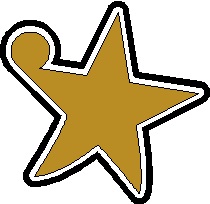 VÄLKOMNA TILL HANDBOLLSFESTIVAL I FORSHAGA SPORTHALL DEN	 13 NOVEMBERDen 13 november hälsar Forshaga HK välkomna till HANDBOLLSFESTIVAL för killar födda 2014. Vid HANDBOLLSFESTIVALER är det också fritt att spela matchspelet med mixade tjej-/killag om så önskas. Dagen kommer att bestå av en blandning av gemensamma teknikövningar där vi blandar barnen mellan lagen och matcher där vi spelar i våra ”ordinarie lag”. Vid samtliga gemensamma moment (uppvärmning, teknikstationer samt avslutningslek) hjälps samtliga tränare från alla deltagande lag åt att genomföra och leda övningarna. Upplägg för dagen kommer att vara ungefär enligt nedan: 10:20	Gemensam samling 10:25	Gemensam uppvärmning 10:40 	Matchspel 11:35 	Matpaus 11:50 	Gemensam teknikträning 12:35 	Kort paus för vatten/vila12:40	Matchspel13:20	Gemensam avslutning 13:30 	Slut för dagen Tänk på att vara där i god tid innan samlingen så att barnen hinner byta om till matchtröjor och komma på plats i hallen. Medtag också dricka och ett mellanmål till den gemensamma matpausen. Spelschema för dagen ser ut enligt nedan.Matchpass 1:Matchpass 2:
armt välkomna till en fartfylld dag i Forshaga Sporthall!  Plan 110:40Hellton Arvika Mix 1x10 minuter 10:55Torsby  Forshaga 1 1x10 minuter11:10Arvika MixTorsby1x10 minuterPlan 210:40Hammarö Forshaga 21x10 minuter10:55Hellton Forshaga 21x10 minuter11:10Forshaga 1Hammarö 1x10 minuterPlan 112:40TorsbyHammarö 1x15 minuter 13:00Forshaga 2Arvika Mix1x15 minuter Plan 212:40Forshaga 1Hellton 1x15 minuter 